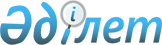 Об установлении публичного сервитутаПостановление акимата Келесского района Туркестанской области от 26 июня 2020 года № 144. Зарегистрировано Департаментом юстиции Туркестанской области 30 июня 2020 года № 5673
      В соответствии с подпунктом 5-1) статьи 17 и пунктом 4 статьи 69 Земельного кодекса Республики Казахстан от 20 июня 2003 года, подпунктом 10) пункта 1 статьи 31 Закона Республики Казахстан от 23 января 2001 года "О местном государственном управлении и самоуправлении в Республике Казахстан" акимат Келесского района ПОСТАНОВЛЯЕТ: 
      1. Установить публичный сервитут акционерному обществу "Казахтелеком" сроком на 49 (сорок девять) лет без изъятия земельных участков у землепользователей и собственников земель для прокладки и эксплуатации магистральной волоконно-оптической линии связи согласно приложению к настоящему постановлению.
      2. Акционерному обществу "Казахтелеком" соблюдать требования законодательства Республики Казахстан при использовании земельного участка в целях прокладки и эксплуатации магистральной волоконно-оптической линии связи.
      3. Исключен постановлением акимата Келесского района Туркестанской области от 29.09.2022 № 275 (вводится в действие со дня его первого официального опубликования).


      4. Контроль за исполнением настоящего постановления возложить на заместителя акима района А. Жаңбырбаева.
      5. Настоящее постановление вводится в действие по истечении десяти календарных дней после дня его первого официального опубликования. Площади земель для установления публичного сервитута акционерному обществу "Казахтелеком" для прокладки и эксплуатации магистральной волоконно-оптической линии связи
      продолжение таблицы
					© 2012. РГП на ПХВ «Институт законодательства и правовой информации Республики Казахстан» Министерства юстиции Республики Казахстан
				
      Аким Келесского района

А. Есбаев
Приложение к постановлению
акимата Келесского района
от 26 июня 2020 года № 144
№
Наименование землепользователей
площадь под действием публичного сервитута (гектар)
в том числе:
в том числе:
в том числе:
в том числе:
в том числе:
в том числе:
№
Наименование землепользователей
площадь под действием публичного сервитута (гектар)
земли сельскохозяйственного назначения
из них:
из них:
из них:
из них:
из них:
№
Наименование землепользователей
площадь под действием публичного сервитута (гектар)
земли сельскохозяйственного назначения
пашня
в том числе:
многолетние насаждения
сенокосы
пастбища
№
Наименование землепользователей
площадь под действием публичного сервитута (гектар)
земли сельскохозяйственного назначения
пашня
пашня орошаемая
многолетние насаждения
сенокосы
пастбища
1
2
3
4
5
6
7
8
9
1
село Абай
1,3208
-
-
-
-
-
-
2
Всего:
1,3208
-
-
-
-
-
-
3
сельский округ Актобе
0,2659
0,1853
-
-
-
-
0,1853
4
населенный пункт 28 гвардия
0,1400
-
-
-
-
-
-
5
населенный пункт Ескикорган.
0,3465
-
-
-
-
-
-
6
Всего:
0,7524
-
-
-
-
-
-
7
сельский округ Алпамыс батыр
1,3625
1,2500
0,5352
0,5352
-
-
0,7148
8
населенный пункт Акжол 
0,6748
-
-
-
-
-
-
9
населенный пункт Кауыншы
0,2741
-
-
-
-
-
-
10
19-296-131-342
0,0049
-
-
-
-
-
-
11
19-296-131-380
0,0110
-
-
-
-
-
-
12
Всего:
2,3273
-
-
-
-
-
-
13
сельский округ Биртилек
0,8394
0,7872
0,5302
0,5302
-
-
0,2570
14
сельский округ Биртилек
0,2587
0,2375
-
-
-
-
0,2375
15
населенный пункт Керегетас
0,4260
-
-
-
-
-
-
16
населенный пункт Аккорган
0,6668
-
-
-
-
-
-
17
населенный пункт Шукырсай
0,3217
-
-
-
-
-
-
18
Всего:
2,5126
-
-
-
-
-
-
19
сельский округ Бирлесу населенный пункт Казахстан
0,0951
-
-
-
-
-
-
20
Всего:
0,0951
-
-
-
-
-
-
21
сельский округ Жузимдик
0,6992
0,6992
0,6992
0,6992
-
-
-
22
населенный пункт Жузимдик
0,7528
-
-
-
-
-
-
23
Всего:
1,452
-
-
-
-
-
-
24
сельский округ Кошкарата
0,6493
0,6493
0,6493
0,6493
-
-
-
25
населенный пункт Шынар
0,0108
-
-
-
-
-
-
26
населенный пункт Байтерек
0,4937
-
-
-
-
-
-
27
населенный пункт Бескубыр
0,2550
-
-
-
-
-
-
28
населенный пункт 1 май
0,2600
-
-
-
-
-
-
29
Всего:
1,6688
-
-
-
-
-
-
Итого по району
10,129
3,8085
2,4139
2,4139
-
-
1,3946
земли населенных пунктов
земли промышленности, транспорта, связи, для нужд космической деятельности, обороны, национальной безопасности и иного несельскохозяйственного назначения
земли особо охраняемых природных территорий, земли оздоровительного, рекреационного и историко-культурного назначения
земли лесного фонда
земли водного фонда
земли запаса
10
11
12
13
14
15
1,3208
-
-
-
-
-
-
-
-
-
-
-
-
-
-
-
0,0806
-
0,1400
-
-
-
-
-
0,3465
-
-
-
-
-
-
-
-
-
-
-
-
-
-
-
0,0633
0,0492
0,6748
-
-
-
-
-
0,2741
-
-
-
-
-
0,0049
-
-
-
-
-
0,0110
-
-
-
-
-
-
-
-
-
-
-
-
-
-
-
0,0522
-
0,0073
-
-
-
-
0,0139
0,4260
-
-
-
-
-
0,6668
-
-
-
-
-
0,3217
-
-
-
-
-
-
-
-
-
-
-
0,0951
-
-
-
-
-
-
-
-
-
-
-
-
-
-
-
-
0,7528
-
-
-
-
-
-
-
-
-
-
-
-
-
-
-
-
-
0,0108
-
-
-
-
-
0,4937
-
-
-
-
-
0,2550
-
-
-
-
-
0,2600
-
-
-
-
-
6,0613
-
-
-
0,1961
0,0631